INSTITUTO COMPAÑÍA DE MARÍA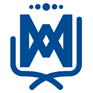                 3º GRADO A – AÑO 2024                    MATERIALES (TODOS  CON NOMBRE)Carpeta  Nº 3 .CARÁTULAS:Prácticas del lenguaje con hojas rayadas (numeradas y con          nombre).Matemática:con hojas cuadriculadas (numeradas y con nombre).Carpeta  Nº3                  .CARÁTULAS;:Conocimiento del mundo con hojas rayadas (numeradas y con nombre)Efemérides con hojas rayadas (numeradas y con nombre)                       *    Cuaderno ABC cuadriculado ROJO para tareas (tapa dura)Cuaderno de Comunicados Institucional (se entregará en la escuela y el costo del mismo se incluirá en la cuota).1 Block rayado Congreso (tamaño cuaderno).Cuaderno ABC rayado forrado de celeste para Biblioteca (tapa dura).1 cartuchera con útiles: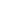 2 Lapiceras de pluma o roller o Frixion ball con cartuchos de repuesto.Goma de borrarDiccionario                                                            Sacapuntas                                                                               TODOLápices de colores                                                                    CON    Lápiz grafito                                                                             NOMBRE                                                                                                         Regla de 20 cm.Tijera  3 Voligomas  (pegamento transparente) Dos de ellas              quedarán en  el aula.Un folio Nº 3 en la carpeta de Matemática y P. del Lenguaje. 1 block “El nene” o similar. 2 Rollos de cocina y 2 cajas pañuelos de papel  CADA MATERIA ESPECIAL EN UNA BOLSA CON NOMBRELOS MATERIALES DE ÁREAS ESPECIALES ENVIARLOS EL DÍA QUE LO SOLICITE CADA DOCENTE (TODOS CON NOMBRE)PARA PLÁSTICA: BOLSA ECO RECICLABLE LISA CUALQUIER COLOR CON NOMBRE.1 Carpeta 3 solapas Nº 5 (con elásticos) y etiqueta con nombre, grado y año.2 repuestos de Hojas blancas Nº 5 (dentro de la carpeta).1 repuesto Hojas negras Nº 5 (dentro de la carpeta).1 repuesto Hojas de color Nº 5 (dentro de la carpeta).1 sobre de papel glasé común.1 sobre de papel glasé metalizado.1 pintorcito o remerón viejo.1 plasticola , 1 voligoma, 1 tijera punta redonda.1 revista para recortar (con nombre).Marcadores. Un pincel y una pinceleta. Tres potes de témperas de colores preferidos.Lápices de colores, crayones 6 o 12.1 microfibra negra indeleble. Una cinta de papel.2 bandejas de telgopor descartables.TODO CON NOMBRE Y DENTRO DE LA BOLSA ECO RECICLABLE.PARA TECNOLOGÍACarpeta Nº3 con hojas rayadas y hojas blancas N°3.1 plasticola,  1 tijera.PARA MÚSICACuaderno rayado, forrado de cualquier color con etiqueta y nombre.PARA CATEQUESISCuaderno ABC, rayado, tapa dura de 50 hojas. Forrado y con etiqueta.PARA INGLÉSCarpeta Nº 3 con hojas rayadas.ACLARACIÓN: Para las materias especiales pueden seguir utilizando el cuaderno del año anterior si les han quedado hojas.